Seeking a position in a reputable organization where my qualifications and experience will be an asset.Excellent data entry and sales skillsExcellent analytical and problem solving skillsExcellent research and report writing skillsStrong project management skillsExcellent interpersonal and communication skillsVery fast learner who can adapt to any situation  or environment easilyAble to work in a fast paced environmentInternet proficient and advanced Microsoft Office UserExceptional hardworking team playerSenior Waitress3in1 Restaurant - Vida Hotel Dubai, U.A.E Nov 2014 - CurrentDuties and ResponsibilitiesWelcome guests and escort them to their tables.Menu recommendations and offering advice whenever required by the guest.Serve food and drinks as well as attend to guests’ needs.Practising the ABCs of dining.Keeping the place of work and surrounding area clean and organized at all times.Attending to customer complaints and ensuring that guests are happy at all times.Cashing up at the end of the shift and ensuring the Cashier tally sheet is accurate and any discrepancies are noted and signed by a manager.My duties as a Senior Waitress also include taking bookings and attending the front desk. I manage the reservations and group bookings as well as the floor allocations at the beginning of every shift. I’m also in charge of making call backs every morning as a way of getting feedback from our guestWaitressNezesaussi, Al Manzil Hotel Dubai, U.A.E May 2012 – Oct 2014Duties and ResponsibilitiesGreeting guests, escorting them to their tables and making them feel comfortableNotifying guests on the Bar and Chef’s specials Taking orders from guests Keeping the Place of Work and surrounding area clean and organized at all timesRemoving dishes and glasses from tables, and taking them to kitchen for cleaningPreparing accurate checks that itemize and total meal costs and sales Giving guests an accurate bill then taking payment from them in cash or credit cardsAdhering to all Company Rules and Regulations, Licensing Laws and Measure ActsCall Centre OperatorMr. Delivery - Sandton, Johannesburg, South Africa  Jan 2008 to July 2012Duties and ResponsibilitiesAnswering calls and responding to emails Handling customer inquiries both telephonically and by emailManaging and resolving customer complaintsResearch required information using available resourcesProviding customers with product and service informationCapturing new customer information into systemUpdating existing customer information Routing calls to appropriate resourceFollowing up customer calls where necessaryDocumenting all call information according to standard operations and procedures Diploma – Customer Service and Office AdministrationCollege Campus, Johannesburg, South Africa (2007- 2009)GCE O LevelJameson High School, Kadoma, Zimbabwe (2000 - 2003)On RequestCURRICULUM VITAECURRICULUM VITAENameLocentia Locentia Date of Birth2nd February 19872nd February 1987NationalityZimbabweanZimbabweanEmailLocentia.322609@2freemail.com Locentia.322609@2freemail.com Marital StatusSingleSingle OBJECTIVE OBJECTIVE OBJECTIVE OBJECTIVESKILLS AND COMPETENCESWORK EXPERIENCEEDUCATION QUALIFICATIONSREFERENCES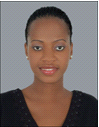 